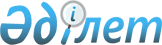 Об утверждении бюджета Ленинградского сельского округа Акжарского района на 2021-2023 годыРешение Акжарского районного маслихата Северо-Казахстанской области от 6 января 2021 года № 66-15. Зарегистрировано Департаментом юстиции Северо-Казахстанской области 13 января 2021 года № 6984
      Сноска. Вводится в действие с 01.01.2021 в соответствии с пунктом 7 настоящего решения.
      В соответствии со статьями 9-1, 75 Бюджетного кодекса Республики Казахстан от 4 декабря 2008 года, статьей 6 Закона Республики Казахстан от 23 января 2001 года "О местном государственном управлении и самоуправлении в Республике Казахстан" Акжарский районный маслихат Северо-Казахстанской области РЕШИЛ:
      1. Утвердить бюджет Ленинградского сельского округа Акжарского района на 2021-2023 годы согласно приложения 1, 2 и 3 к настоящему решению соответственно на 2021 год в следующих объемах:
      1) доходы – 67726,6 тысяч тенге:
      налоговые поступления – 8782 тысяч тенге;
      неналоговые поступления –234тысяч тенге;
      поступления от продажи основного капитала – 0 тысяч тенге;
      поступление трансфертов –58710,6 тысяч тенге;
      2) затраты –68868,7 тысяч тенге;
      3) чистое бюджетное кредитование – 0 тысяч тенге:
      бюджетные кредиты – 0 тысяч тенге;
      погашение бюджетных кредитов – 0тысяч тенге;
      4) сальдо по операциям с финансовыми активами – 0 тысяч тенге:
      приобретение финансовых активов – 0 тысяч тенге;
      поступления от продажи финансовых активов государства – 0 тысяч тенге;
      5) дефицит (профицит) бюджета – -1 142,1тысяч тенге;
      6) финансирование дефицита (использование профицита) бюджета – 1 142,1 тысяч тенге:
      поступление займов – 0 тысяч тенге;
      погашение займов – 0 тысяч тенге;
      используемые остатки бюджетных средств – 1 142,1 тысяч тенге.
      Сноска. Пункт 1 в редакции решения Акжарского районного маслихата Северо-Казахстанской области от 10.08.2021 № 8-2 (вводится в действие с 01.01.2021); от 22.11.2021 № 11-5 (вводится в действие с 01.01.2021).


      2. Установить, что доходы бюджета сельского округа на 2021 год формируются в соответствии с Бюджетным Кодексом Республики Казахстан от 4 декабря 2008 года за счет следующих налоговых поступлений:
      1) индивидуальный подоходный налог по доходам, подлежащим обложению самостоятельно физическими лицами, у которых на территории села расположено заявленное при постановке на регистрационный учет в органе государственных доходов:
      место нахождения – для индивидуального предпринимателя, частного нотариуса, частного судебного исполнителя, адвоката, профессионального медиатора;
      место жительства – для остальных физических лиц;
      2) налог на имущество физических лиц по объектам обложения данным налогом, находящимся на территории сельского округа;
      3) земельный налог на земли населенных пунктов с физических и юридических лиц по земельным участкам, находящимся на территории села;
      4) налог на транспортные средства:
      с физических лиц, место жительства которых находится на территории села;
      с юридических лиц, место нахождения которых, указываемое в их учредительных документах, располагается на территории села;
      5) плата за размещение наружной (визуальной) рекламы:
      на открытом пространстве за пределами помещений в селе;
      в полосе отвода автомобильных дорог общего пользования, проходящих через территории сельского округа;
      на открытом пространстве за пределами помещений вне населенных пунктов и вне полосы отвода автомобильных дорог общего пользования.
      3. Установить, что доходы бюджета сельского округа на 2021 год формируются за счет следующих неналоговых поступлений:
      1) штрафы, налагаемые акимами сельских округов за административные правонарушения;
      2) добровольные сборы физических и юридических лиц;
      3) доходы от коммунальной собственности сельского округа (коммунальной собственности местного самоуправления):
      поступления части чистого дохода коммунальных государственных предприятий, созданных по решению аппарата акима сельского округа;
      доходы на доли участия в юридических лицах, находящиеся в коммунальной собственности сельского округа (коммунальной собственности местного самоуправления);
      доходы от аренды имущества коммунальной собственности сельского округа (коммунальной собственности местного самоуправления);
      другие доходы от коммунальной собственности сельского округа (коммунальной собственности местного самоуправления);
      4) другие неналоговые поступления в бюджет сельского округа.
      4. Поступлениями в бюджет сельского округа от продажи основного капитала являются деньги от продажи государственного имущества, закрепленного за государственными учреждениями, финансируемыми из бюджета сельского округа.
      5. Поступлениями трансфертов в бюджет сельского округа являются трансферты из районного бюджета.
      6. Учесть, что в бюджете сельского округа на 2021 год предусмотрен объем субвенции, передаваемой из районного бюджета в бюджет округа в сумме 35 443 тысяч тенге.
      7. Настоящее решение вводится в действие с 1 января 2021 года. Бюджет Ленинградского сельского округа Акжарского района на 2021 год
      Сноска. Приложение 1 в редакции решения Акжарского районного маслихата Северо-Казахстанской области от 10.08.2021 № 8-2 (вводится в действие с 01.01.2021); от 22.11.2021 № 11-5 (вводится в действие с 01.01.2021). Бюджет Ленинградского сельского округа Акжарского района на 2022 год Бюджет Ленинградского сельского округа Акжарского района на 2023 год
					© 2012. РГП на ПХВ «Институт законодательства и правовой информации Республики Казахстан» Министерства юстиции Республики Казахстан
				
      Председатель сессии Акжарского районного маслихатаСеверо-Казахстанской области

Б. Закенов

      Секретарь Акжарского районного маслихата

А. Хоршат
Приложение 1 к решениюАкжарского районного маслихатаСеверо-Казахстанской областиот 6 января 2021 года№ 66-15
Категория
Класс
Подкласс
Наименование
Сумма тысяч тенге
I. Доходы
67726,6
1
Налоговые поступления
8782
01
Подоходный налог
178,7
2
Индивидуальный подоходный налог
178,7
04
Налоги на собственность
8515,8
1
Hалоги на имущество
426,1
3
Земельный налог
811,2
4
Hалог на транспортные средства
7278,5
05
Внутренние налоги на товары, работы и услуги
87,5
4
Сборы за ведение предпринимательской и профессиональной деятельности
87,5
2
Неналоговые поступления
234
01
Доходы от государственной собственности
234
5
Доходы от аренды имущества, находящегося в коммунальной собственности
234
4
Поступления трансфертов
58710,6
02
Трансферты из вышестоящих органов государственного управления
58710,6
3
Трансферты из районного (города областного значения) бюджета
58710,6
Наименование
Наименование
Наименование
Наименование
Сумма
тысяч тенге
Функциональная группа
Функциональная группа
Функциональная группа
Функциональная группа
Сумма
тысяч тенге
Администратор бюджетной программы
Администратор бюджетной программы
Администратор бюджетной программы
Сумма
тысяч тенге
Программа
Программа
Сумма
тысяч тенге
II. Затраты
68868,7
01
Государственные услуги общего характера
31627,6
124
Аппарат акима города районного значения, села, поселка, сельского округа
31627,6
001
Услуги по обеспечению деятельности акима города районного значения, села, поселка, сельского округа
28767
032
Капитальные расходы подведомственных государственных учреждений и организаций
2860,6
07
Жилищно-коммунальное хозяйство
22613,9
124
Аппарат акима города районного значения, села, поселка, сельского округа
22613,9
008
Освещение улиц в населенных пунктах
7959
009
Обеспечение санитарии населенных пунктов
514
011
Благоустройство и озеленение населенных пунктов
14140,9
08
Культура, спорт, туризм и информационное пространство
12397
124
Аппарат акима района в городе, города районного значения, поселка, села, сельского округа
12397
006
Поддержка культурно-досуговой работы на местном уровне
12397
12
Транспорт и коммуникации
730
124
Аппарат акима района в городе, города районного значения, поселка, села, сельского округа
730
013
Обеспечение функционирования автомобильных дорог в городах районного значения, селах, поселках, сельских округах
730
13
Прочие
1500
124
Аппарат акима района в городе, города районного значения, поселка, села, сельского округа
1500
040
Реализация мероприятий для решения вопросов обустройства населенных пунктов в реализацию мер по содействию экономическому развитию регионов в рамках Государственной программы развития регионов до 2025 года
1500
15
Трансферты
0,2
124
Аппарат акима города районного значения, села, поселка, сельского округа
0,2
048
Возврат неиспользованных (недоиспользованных) целевых трансфертов
0,2
III. Чистое бюджетное кредитование
0
IV. Сальдо по операциям с финансовыми активами
0
Приобретение финансовых активов
0
Поступление от продажи финансовых активов государства
0
V. Дефицит (Профицит) бюджета
-1142,1
VI. Финансирование дефицита (использование профицита ) бюджета
1142,1
Категория
Класс
Подкласс
Наименование
Сумма тысяч тенге
8
Используемые остатки бюджетных средств
1142,1
01
Остатки бюджетных средств
1142,1
1
Свободные остатки бюджетных средств
1142,1Приложение 2 к решениюАкжарского районного маслихата Северо-Казахстанской области№ 66-15 от 06 января 2021 года
Категория
Класс
Подкласс
Наименование
Сумма тысяч тенге
I. Доходы
49391
1
Налоговые поступления
10621
01
Подоходный налог
3775
2
Индивидуальный подоходный налог
3775
04
Налоги на собственность
6741
1
Hалоги на имущество
135
3
Земельный налог
1300
4
Hалог на транспортные средства
5306
05
Внутренние налоги на товары, работы и услуги
105
4
Сборы за ведение предпринимательской и профессиональной деятельности
105
4
Поступления трансфертов
38770
02
Трансферты из вышестоящих органов государственного управления
38770
3
Трансферты из районного (города областного значения) бюджета
38770
Наименование
Наименование
Наименование
Наименование
Сумма
тысяч тенге
Функциональная группа
Функциональная группа
Функциональная группа
Функциональная группа
Сумма
тысяч тенге
Администратор бюджетной программы
Администратор бюджетной программы
Администратор бюджетной программы
Сумма
тысяч тенге
Программа
Программа
Сумма
тысяч тенге
II. Затраты
49391
01
Государственные услуги общего характера
28453
124
Аппарат акима города районного значения, села, поселка, сельского округа
28453
001
Услуги по обеспечению деятельности акима города районного значения, села, поселка, сельского округа
28453
07
Жилищно-коммунальное хозяйство
5791
124
Аппарат акима города районного значения, села, поселка, сельского округа
5791
008
Освещение улиц в населенных пунктах
4230
009
Обеспечение санитарии населенных пунктов
531
011
Благоустройство и озеленение населенных пунктов
1030
08
Культура, спорт, туризм и информационное пространство
11671
124
Аппарат акима района в городе, города районного значения, поселка, села, сельского округа
11671
006
Поддержка культурно-досуговой работы на местном уровне
11671
12
Транспорт и коммуникации
752
124
Аппарат акима района в городе, города районного значения, поселка, села, сельского округа
752
013
Обеспечение функционирования автомобильных дорог в городах районного значения, селах, поселках, сельских округах
752
13
Прочие
2724
124
Аппарат акима района в городе, города районного значения, поселка, села, сельского округа
2724
040
Реализация мероприятий для решения вопросов обустройства населенных пунктов в реализацию мер по содействию экономическому развитию регионов в рамках Государственной программы развития регионов до 2025 года
2724
III. Чистое бюджетное кредитование
0
IV. Сальдо по операциям с финансовыми активами
0
Приобретение финансовых активов
0
Поступление от продажи финансовых активов государства
0
V. Дефицит (Профицит) бюджета
0
VI. Финансирование дефицита (использование профицита ) бюджета
0
Категория
Класс
Подкласс
Наименование
Сумма тысяч тенге
8
Используемые остатки бюджетных средств
0
01
Остатки бюджетных средств
0
1
Свободные остатки бюджетных средств
0Приложение 3 к решениюАкжарского районного маслихата Северо-Казахстанской области№ 66-15 от 06 января 2021 года
Категория
Класс
Подкласс
Наименование
Сумма тысяч тенге
I. Доходы
51850
1
Налоговые поступления
12908
01
Подоходный налог
3487
2
Индивидуальный подоходный налог
3487
04
Налоги на собственность
9311
1
Hалоги на имущество
140
3
Земельный налог
1300
4
Hалог на транспортные средства
7871
05
Внутренние налоги на товары, работы и услуги
110
4
Сборы за ведение предпринимательской и профессиональной деятельности
110
4
Поступления трансфертов
38942
02
Трансферты из вышестоящих органов государственного управления
38942
3
Трансферты из районного (города областного значения) бюджета
38942
Наименование
Наименование
Наименование
Наименование
Сумма
тысяч тенге
Функциональная группа
Функциональная группа
Функциональная группа
Функциональная группа
Сумма
тысяч тенге
Администратор бюджетной программы
Администратор бюджетной программы
Администратор бюджетной программы
Сумма
тысяч тенге
Программа
Программа
Сумма
тысяч тенге
II. Затраты
51850
01
Государственные услуги общего характера
29307
124
Аппарат акима города районного значения, села, поселка, сельского округа
29307
001
Услуги по обеспечению деятельности акима города районного значения, села, поселка, сельского округа
29307
07
Жилищно-коммунальное хозяйство
7403
124
Аппарат акима города районного значения, села, поселка, сельского округа
7403
008
Освещение улиц в населенных пунктах
4357
009
Обеспечение санитарии населенных пунктов
546
011
Благоустройство и озеленение населенных пунктов
2500
08
Культура, спорт, туризм и информационное пространство
12021
124
Аппарат акима района в городе, города районного значения, поселка, села, сельского округа
12021
006
Поддержка культурно-досуговой работы на местном уровне
12021
12
Транспорт и коммуникации
774
124
Аппарат акима района в городе, города районного значения, поселка, села, сельского округа
774
013
Обеспечение функционирования автомобильных дорог в городах районного значения, селах, поселках, сельских округах
774
13
Прочие
2345
123
Аппарат акима района в городе, города районного значения, поселка, села, сельского округа
2345
040
Реализация мероприятий для решения вопросов обустройства населенных пунктов в реализацию мер по содействию экономическому развитию регионов в рамках Государственной программы развития регионов до 2025 года
2345
III. Чистое бюджетное кредитование
0
IV. Сальдо по операциям с финансовыми активами
0
Приобретение финансовых активов
0
Поступление от продажи финансовых активов государства
0
V. Дефицит (Профицит) бюджета
0
VI. Финансирование дефицита (использование профицита ) бюджета
0
Категория
Класс
Подкласс
Наименование
Сумма тысяч тенге
8
Используемые остатки бюджетных средств
0
01
Остатки бюджетных средств
0
1
Свободные остатки бюджетных средств
0